普通物理學甲下課程筆記二十三、電磁學一個加速電荷的電磁波輻射、Larmor公式授課教師：台灣大學物理系　易富國教授
筆記編寫：台灣大學物理系　曾芝寅助理
編者信箱：r01222076@ntu.edu.tw
上課學期：98學年度第二學期

本著作係採用創用 CC 姓名標示-非商業性-相同方式分享 3.0 台灣 授權條款授權.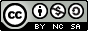 一個加速電荷所產生之電磁波探討一電荷  原為靜止，在一段極短時間  內作等加速度運動。位置 , , 加速期過很久後 ， , ，如同未經過加速，自原點出發之等速運動。，電荷呈靜止狀態。在以原點  為中心，  為半徑之球 (綠球)，球之外依然為指向原點的庫倫電場。(尚未接收到電荷  移動的訊息。)，電荷作等速直線運動 。以點  為中心 (可近似原點)，  為半徑之球 (橘球)，球之內反映電荷作等速運動產生之電場，如同電荷帶著庫倫電場跑。注意：時間  (即橘球之內) 的電場並非指向電荷在時刻  的位置 ，而是當下  的位置 ，彷彿在時刻  預先知道電荷在時刻  的位置。庫倫電場通量應只和電荷看出去之立體角有關係。 (見第二講)相同立體角對應之兩球弧面電場通量理應完全抵消 (如圖，橘色短箭頭與綠色短箭頭)。利用高斯定律 (高斯面  取法如上圖)，可得知在時間  (兩球之間) 生電場之方向應沿著接合面。在接合面上，電場  可分解成徑向分量  和垂直徑向分量 ，而兩者之比例可由速度比例求出，或由高斯定律取另一高斯面 ：靜電場殘餘  ，因為 。，即加速電荷所生之輻射電場，輻射電磁波之來源。之特點：與  成比例，與靜電場之  不同，也是電磁波能傳播久遠之原因。與  成比例，於  時  消失，於  時  最大。在加速路徑上感受不到輻射電場/電磁波。定義 ，如左圖，精確而言，，a取值於 ，時間延遲。此即黑維塞 (Oliver Heaviside) 低速度時加速電荷所生輻射電場之公式。也是發現電子的湯木生 (J.J.Thomson) 對加速電荷輻射電場的物理圖像。輻射功率在圓錐面上利用安培-馬克斯威爾定律 ，符合電磁波特性。能量流  輻射功率，單位時間之總能量輸出  即Larmor公式，電荷Q作加速度a之輻射功率。此公式應用很廣，例如倫琴 (Wilhelm Röntgen) 之X光的發現。其餘參見下一講"二十四：Let There Be Light"。